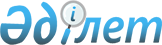 О бюджете сельского округа Жанадария на 2021-2023 годыРешение Жалагашского районного маслихата Кызылординской области от 28 декабря 2020 года № 70-8. Зарегистрировано Департаментом юстиции Кызылординской области 6 января 2021 года № 8053.
      В соответствии с пунктом 2 статьи 75 Кодекса Республики Казахстан от 4 декабря 2008 года “Бюджетный кодекс Республики Казахстан” и пунктом 2-7 статьи 6 Закона Республики Казахстан от 23 января 2001 года “О местном государственном управлении и самоуправлении в Республике Казахстан” Жалагашский районный маслихат РЕШИЛ:
      1. Утвердить бюджет сельского округа Жанадария на 2021 – 2023 годы согласно приложениям 1, 2 и 3 к настоящему решению соответственно, в том числе на 2021 год в следующих объемах:
      1) доходы – 45 707 тысяч тенге, в том числе:
      налоговые поступления – 889 тысяч тенге;
      неналоговые поступления – 0;
      поступления от продажи основного капитала – 0;
      поступления трансфертов – 44 818 тысяч тенге;
      2) затраты – 46 398 тысяч тенге;
      3) чистое бюджетное кредитование – 0;
      бюджетные кредиты – 0;
      погашение бюджетных кредитов – 0;
      4) сальдо по операциям с финансовыми активами – 0;
      приобретение финансовых активов – 0;
      поступления от продажи финансовых активов государства – 0;
      5) дефицит (профицит) бюджета – 0;
      6) финансирование дефицита (использование профицита) бюджета– 0;
      поступление займов – 0;
      погашение займов – 0;
      используемые остатки бюджетных средств – 691тысяч тенге.
      Сноска. Пункт 1 - в редакции решения Жалагашского районного маслихата Кызылординской области от 07.12.2021 № 11-8 (вводится в действие с 01.01.2021).


      2. Утвердить перечень бюджетных программ, не подлежащих секвестру в процессе исполнения бюджета сельского округа Жанадария на 2021 год согласно приложению 4.
      3. Настоящее решение вводится в действие с 1 января 2021 года и подлежит официальному опубликованию. Бюджет сельского округа Жанадария на 2021 год
      Сноска. Приложение 1 - в редакции решения Жалагашского районного маслихата Кызылординской области от 07.12.2021 № 11-8 (вводится в действие с 01.01.2021). Бюджет сельского округа Жанадария на 2022 год Бюджет сельского округа Жанадария на 2023 год Перечень бюджетных программ, не подлежащих секвестру в бюджет сельского округа Жанадария на 2021 год
					© 2012. РГП на ПХВ «Институт законодательства и правовой информации Республики Казахстан» Министерства юстиции Республики Казахстан
				
      Председатель 70 сессии Жалагашского районного маслихата 

А. Бекжанов

      Секретарь Жалагашского районного маслихата 

М. Еспанов
Приложение 1 к решению
Жалагашского районного маслихата
от 28 декабря 2020 года № 70-8
Категория
Категория
Категория
Категория
Сумма, 
тысяч тенге
Класс
Класс
Класс
Класс
Сумма, 
тысяч тенге
Подкласс
Подкласс
Подкласс
Сумма, 
тысяч тенге
Наименование
Наименование
Сумма, 
тысяч тенге
Доходы
Доходы
45707
1
Налоговые поступления
Налоговые поступления
889
04
Hалоги на собственность
Hалоги на собственность
889
1
Hалоги на имущество
Hалоги на имущество
4
3
Земельный налог
Земельный налог
28
4
Hалог на транспортные средства
Hалог на транспортные средства
857
2
Неналоговые поступления
Неналоговые поступления
0
06
Прочие неналоговые поступления
Прочие неналоговые поступления
0
1
Прочие неналоговые поступления
Прочие неналоговые поступления
0
3
Поступления от продажи основного капитала
Поступления от продажи основного капитала
0
01
Продажа государственного имущества, закрепленного за государственными учреждениями
Продажа государственного имущества, закрепленного за государственными учреждениями
0
1
Продажа государственного имущества, закрепленного за государственными учреждениями
Продажа государственного имущества, закрепленного за государственными учреждениями
0
4
Поступления трансфертов
Поступления трансфертов
44818
02
Трансферты из вышестоящих органов государственного управления
Трансферты из вышестоящих органов государственного управления
44818
3
Трансферты из районного (города областного значения) бюджета
Трансферты из районного (города областного значения) бюджета
44818
Функциональная группа
Функциональная группа
Функциональная группа
Функциональная группа
Функциональная группа
Сумма, 
тысяч тенге
Функциональная подгруппа
Функциональная подгруппа
Функциональная подгруппа
Функциональная подгруппа
Сумма, 
тысяч тенге
Администратор бюджетных программ
Администратор бюджетных программ
Администратор бюджетных программ
Сумма, 
тысяч тенге
Программа
Программа
Сумма, 
тысяч тенге
Наименование
Сумма, 
тысяч тенге
Затраты
46398
01
Государственные услуги общего характера
24728
1
Представительные, исполнительные и другие органы, выполняющие общие функции государственного управления
24728
124
Аппарат акима города районного значения, села, поселка, сельского округа
24728
001
Услуги по обеспечению деятельности акима города районного значения, села, поселка, сельского округа
24728
05
Здравоохранение
45
9
Прочие услуги в области здравоохранения
45
124
Аппарат акима города районного значения, села, поселка, сельского округа
45
002
Организация в экстренных случаях доставки тяжелобольных людей до ближайшей организации здравоохранения, оказывающей врачебную помощь
45
07
Жилищно-коммунальное хозяйство
5 156
3
Благоустройство населенных пунктов
5156
124
Аппарат акима города районного значения, села, поселка, сельского округа
5156
008
Освещение улиц населенных пунктов
803
009
Обеспечение санитарии населенных пунктов
309
011
Благоустройство и озеленение населенных пунктов
4044
08
Культура, спорт, туризм и информационное пространство
13881
1
Деятельность в области культуры
13881
124
Аппарат акима города районного значения, села, поселка, сельского округа
13881
006
Поддержка культурно-досуговой работы на местном уровне
13681
13
Прочие
2 588
9
Прочие
2 588
124
Аппарат акима города районного значения, села, поселка, сельского округа
2 588
040
Реализация мероприятий для решения вопросов обустройства населенных пунктов в реализацию мер по содействию экономическому развитию регионов в рамках Программы развития регионов до 2025 года
2 588
Дефицит (профицит) бюджета
0
Финансирование дефицита (использование профицита) бюджета
0
8
Используемые остатки бюджетных средств
691
1
Свободные остатки бюджетных средств
691Приложение 2 к решениюЖалагашского районного маслихатаот 28 декабря 2020 года № 70-8
Категория
Категория
Категория
Категория
Сумма, 
тысяч тенге
Класс
Класс
Класс
Сумма, 
тысяч тенге
Подкласс
Подкласс
Сумма, 
тысяч тенге
Наименование
Сумма, 
тысяч тенге
Доходы
37 821
1
Налоговые поступления
476
01
Подоходный налог
87
2
Индивидуальный подоходный налог
87
04
Hалоги на собственность
389
1
Hалоги на имущество
6
3
Земельный налог
30
4
Hалог на транспортные средства
353
2
Неналоговые поступления
77
06
Прочие неналоговые поступления
77
1
Прочие неналоговые поступления
77
3
Поступления от продажи основного капитала
0
01
Продажа государственного имущества, закрепленного за государственными учреждениями
0
1
Продажа государственного имущества, закрепленного за государственными учреждениями
0
4
Поступления трансфертов
37 268
02
Трансферты из вышестоящих органов государственного управления
37 268
3
Трансферты из районного (города областного значения) бюджета
37 268
Функциональная группа
Функциональная группа
Функциональная группа
Функциональная группа
Сумма, 
тысяч тенге
Администратор бюджетных программ
Администратор бюджетных программ
Администратор бюджетных программ
Сумма, 
тысяч тенге
Программа
Программа
Сумма, 
тысяч тенге
Наименование
Сумма, 
тысяч тенге
Затраты
37 821
01
Государственные услуги общего характера
20 554
124
Аппарат акима города районного значения, села, поселка, сельского округа
20 554
001
Услуги по обеспечению деятельности акима города районного значения, села, поселка, сельского округа
20 554
05
Здравоохранение
45
124
Аппарат акима города районного значения, села, поселка, сельского округа
45
002
Организация в экстренных случаях доставки тяжело больных людей до ближайшей организации здравоохранения, оказывающей врачебную помощь
45
07
Жилищно-коммунальное хозяйство
1 827
124
Аппарат акима города районного значения, села, поселка, сельского округа
1 827
008
Освещение улиц населенных пунктов
493
009
Обеспечение санитарии населенных пунктов
278
011
Благоустройство и озеленение населенных пунктов
1 056
08
Культура, спорт, туризм и информационное пространство
13 195
124
Аппарат акима города районного значения, села, поселка, сельского округа
13 195
006
Поддержка культурно-досуговой работы на местном уровне
13 195
13
Прочие
2 200
124
Аппарат акима города районного значения, села, поселка, сельского округа
2 200
040
Реализация мероприятий для решения вопросов обустройства населенных пунктов в реализацию мер по содействию экономическому развитию регионов в рамках Программы развития регионов до 2025 года
2 200
Дефицит (профицит) бюджета
0
Финансирование дефицита (использование профицита) бюджета
0
8
Используемые остатки бюджетных средств
0
1
Свободные остатки бюджетных средств
0Приложение 3 к решениюЖалагашского районного маслихатаот 28 декабря 2020 года № 70-8
Категория
Категория
Категория
Категория
Сумма, 
тысяч тенге
Класс
Класс
Класс
Сумма, 
тысяч тенге
Подкласс
Подкласс
Сумма, 
тысяч тенге
Наименование
Сумма, 
тысяч тенге
Доходы
37 821
1
Налоговые поступления
476
01
Подоходный налог
87
2
Индивидуальный подоходный налог
87
04
Hалоги на собственность
389
1
Hалоги на имущество
6
3
Земельный налог
30
4
Hалог на транспортные средства
353
2
Неналоговые поступления
77
06
Прочие неналоговые поступления
77
1
Прочие неналоговые поступления
77
3
Поступления от продажи основного капитала
0
01
Продажа государственного имущества, закрепленного за государственными учреждениями
0
1
Продажа государственного имущества, закрепленного за государственными учреждениями
0
4
Поступления трансфертов
37 268
02
Трансферты из вышестоящих органов государственного управления
37 268
3
Трансферты из районного (города областного значения) бюджета
37 268
Функциональная группа
Функциональная группа
Функциональная группа
Функциональная группа
Сумма, 
тысяч тенге
Администратор бюджетных программ
Администратор бюджетных программ
Администратор бюджетных программ
Сумма, 
тысяч тенге
Программа
Программа
Сумма, 
тысяч тенге
Наименование
Сумма, 
тысяч тенге
Затраты
37 821
01
Государственные услуги общего характера
20 554
124
Аппарат акима города районного значения, села, поселка, сельского округа
20 554
001
Услуги по обеспечению деятельности акима города районного значения, села, поселка, сельского округа
20 554
05
Здравоохранение
45
124
Аппарат акима города районного значения, села, поселка, сельского округа
45
002
Организация в экстренных случаях доставки тяжело больных людей до ближайшей организации здравоохранения, оказывающей врачебную помощь
45
07
Жилищно-коммунальное хозяйство
1 827
124
Аппарат акима города районного значения, села, поселка, сельского округа
1 827
008
Освещение улиц населенных пунктов
493
009
Обеспечение санитарии населенных пунктов
278
011
Благоустройство и озеленение населенных пунктов
1 056
08
Культура, спорт, туризм и информационное пространство
13 195
124
Аппарат акима города районного значения, села, поселка, сельского округа
13 195
006
Поддержка культурно-досуговой работы на местном уровне
13 195
13
Прочие
2 200
124
Аппарат акима города районного значения, села, поселка, сельского округа
2 200
040
Реализация мероприятий для решения вопросов обустройства населенных пунктов в реализацию мер по содействию экономическому развитию регионов в рамках Программы развития регионов до 2025 года
2 200
Дефицит (профицит) бюджета
0
Финансирование дефицита (использование профицита) бюджета
0
8
Используемые остатки бюджетных средств
0
1
Свободные остатки бюджетных средств
0Приложение 4 к решениюЖалагашского районного маслихатаот 28 декабря 2020 года № 70-8
Наименование
Здравоохранение
Организация в экстренных случаях доставки тяжелобольных людей до ближайшей организации здравоохранения, оказывающей врачебную помощь